Bildende Kunst							       Bildungsplan 2016Bildende Kunst							       Bildungsplan 2016Lehrer / Lehrerin:  Spoerel	Klasse:  7Bild (Titel der Werke):  Bewegungsdarstellungen aus unterschiedlichen EpochenHagesandros von Rhodos „Laokoongruppe“, Auguste Rodin „Die Bürger von Calais“,  Max Ernst „Capricorne“, Marisol „ Der Besuch“, Magdalena Abakanowicz „Menge“Bild (Titel der Werke):  Bewegungsdarstellungen aus unterschiedlichen EpochenHagesandros von Rhodos „Laokoongruppe“, Auguste Rodin „Die Bürger von Calais“,  Max Ernst „Capricorne“, Marisol „ Der Besuch“, Magdalena Abakanowicz „Menge“Projekttitel / Verschiedene Einstiege in die Unterrichtseinheit:FigurengruppeProjekttitel / Verschiedene Einstiege in die Unterrichtseinheit:FigurengruppeMethode 1: Anordnungen einer Figurengruppe nachstellenAnalyse und Nachstellen der Körperhaltungen in Bezug zur Gruppenkomposition Bildbeispiel wird der ganzen Gruppe vorgelegt. Die Schülergruppe untersucht die Anordnung der abgebildeten Figurengruppe, jeder erhält eine Rolle und stellt diese nach. Ein „Regisseur“ hilft der Gruppe bei der Organisation der Figurenkomposition und nimmt gegebenenfalls Korrekturen, auch im Detail,vor.Variation: Das  Bildbeispiel erhält nur eine Person (Bildhauer). Der „Bildhauer“ schafft mithilfe von einigen Schüler/innen ein „Werk“. Der Bildhauer untersucht die Anordnung der abgebildeten Figurengruppe und stellt diese mit den Gruppenmitgliedern nach. StandbildBewusstes Hineinfühlen in die eigene Haltung in Bezug zur GruppeDie einzelnen Gruppenmitglieder beschreiben ihre Haltung in Bezug zur Gruppe und das daraus resultierende Gefühl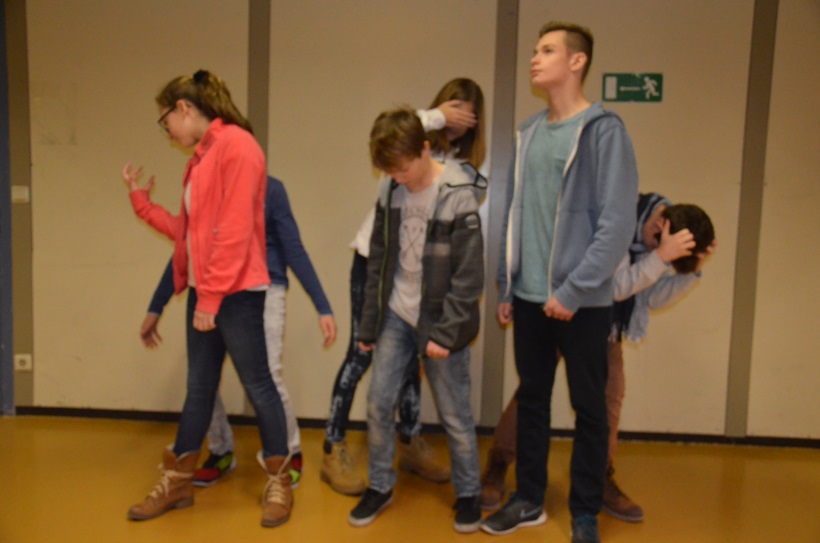 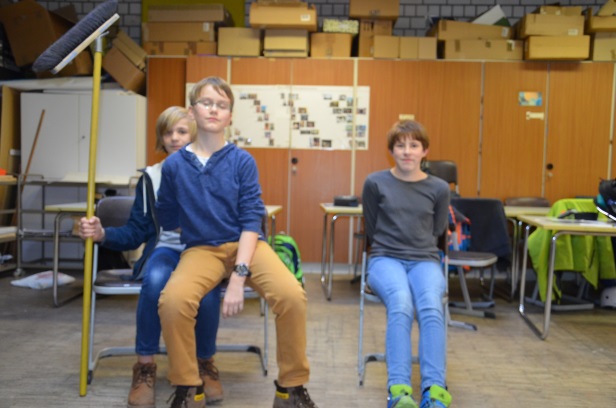   Auguste Rodin „Die Bürger von Calais“                                         Max Ernst „Capricorne“  Bildquelle: ZPG Sek1 BK                                                                Bildquelle: ZPG Sek1 BK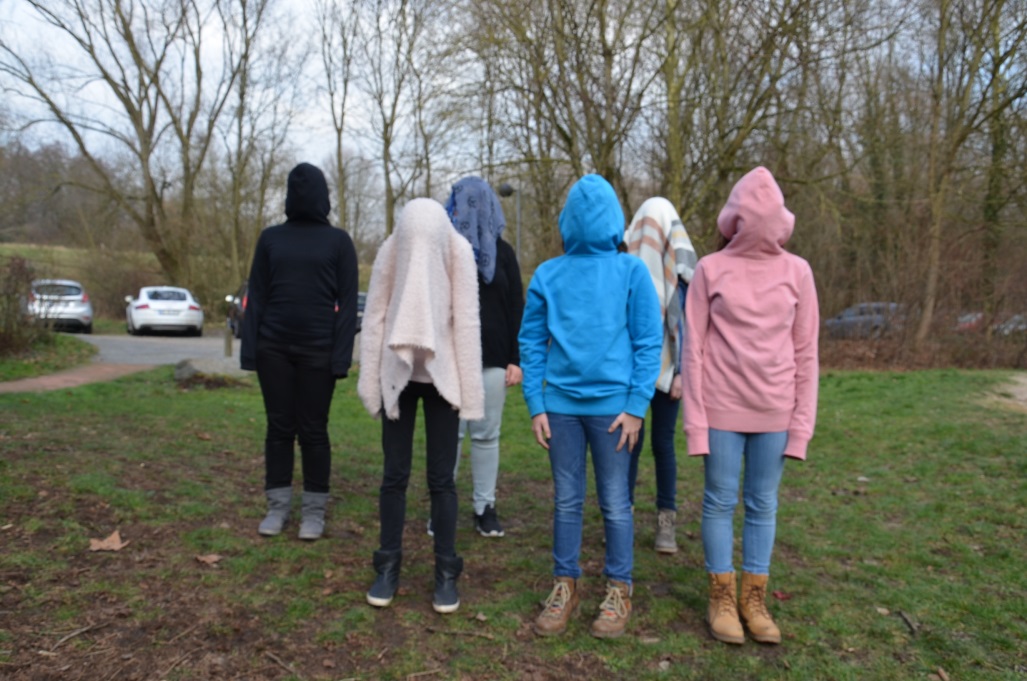 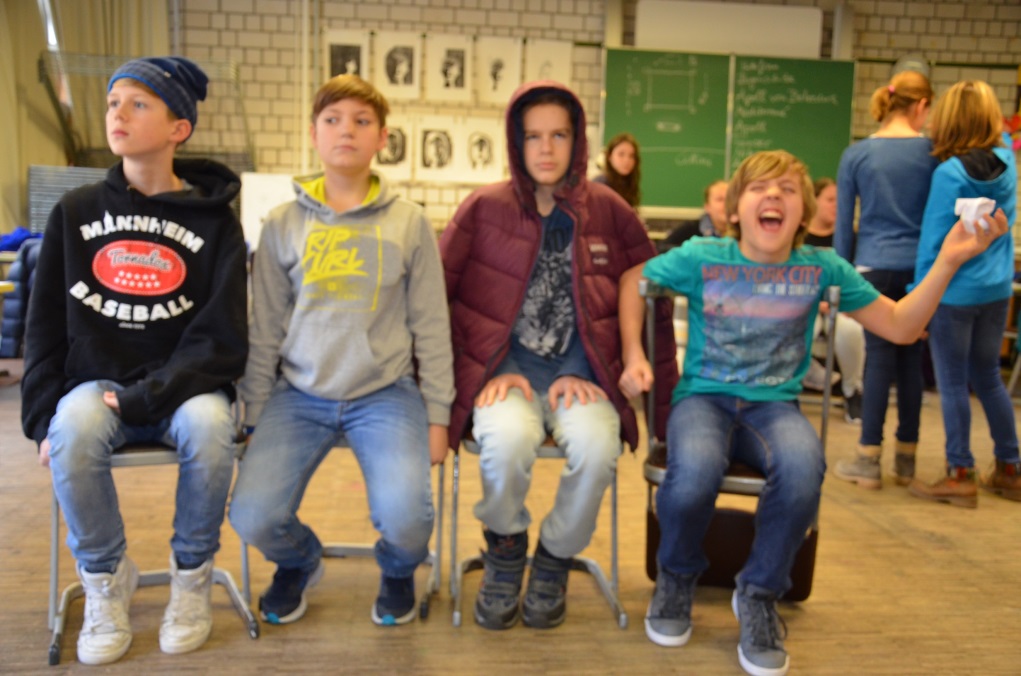   Magdalena Abakanowicz „Menge“                                                 Marisol „ Der Besuch“  Bildquelle: ZPG Sek1 BK                                                                Bildquelle: ZPG Sek1 BKMögliche Weiterführung:Zu Bild 1:Bewegungsimprovisation Darstellung der Szene in weiteren Standbildern (oder als kurze Filmsequenz)Improvisation – was geschieht danach?Die Schülerinnen und Schüler führen ihre Bewegung in slow-motion weiter, indem sie sowohl auf Haltung und Ausdruck der Mitspieler als auch auf die eigene Haltung und die damit verbundene Emotion achten.Der „Regisseur“ unterstützt die Gruppe, indem er das nächst mögliche Standbild bestimmt und das Ende festlegt.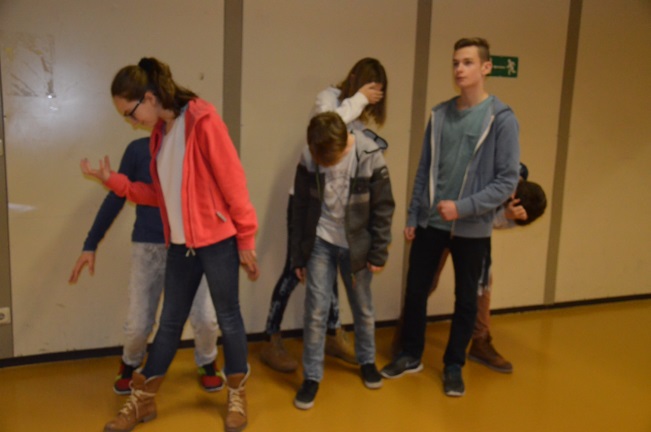 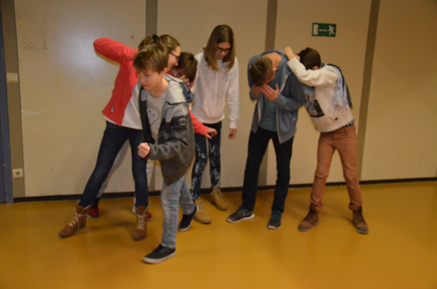   Bildquelle: ZPG Sek1 BK                                                             Bildquelle: ZPG Sek1 BK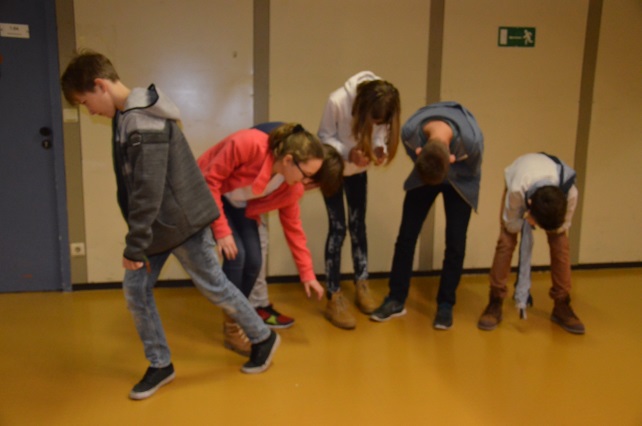 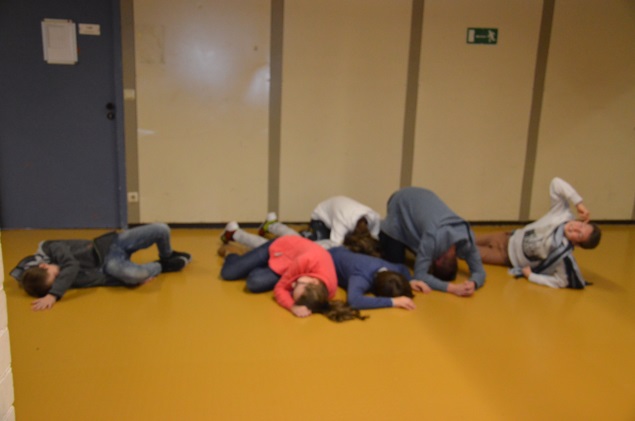   Bildquelle: ZPG Sek1 BK                                                              Bildquelle: ZPG Sek1 BK                Zu Bild 4:FotogeschichteDie Geschichte wird in vier Standbildern festgehalten (ein Standbild vorher, zwei Standbilder danach)Improvisation – Was war vorher ?– Was geschieht danach? Die Gruppe und der Regisseur machen sich Gedanken zum Kontext dieser Szene?(Mögliche Variation: Wie kam es zu dieser Szene?)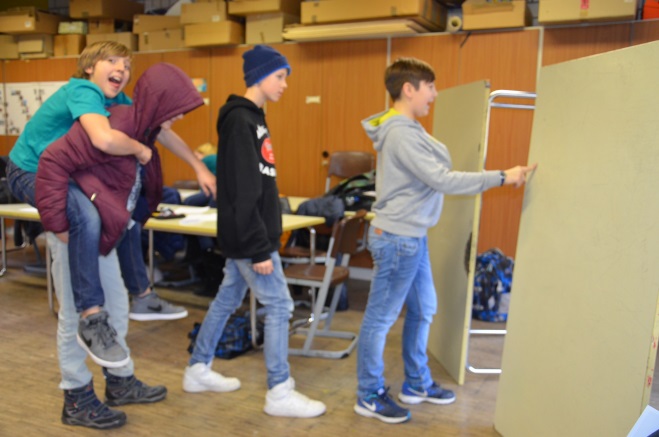 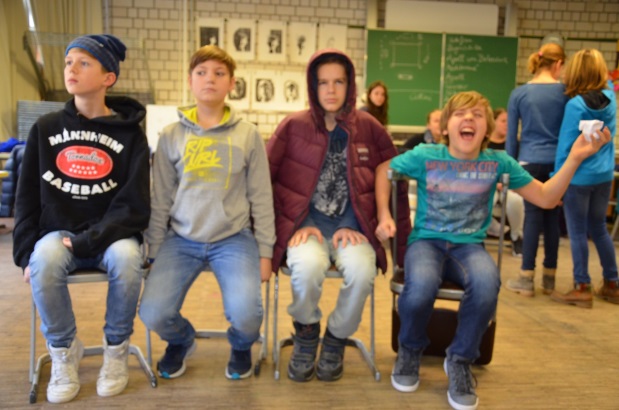  Bildquelle: ZPG Sek1 BK                                                              Bildquelle: ZPG Sek1 BK Bildquelle: ZPG Sek1 BK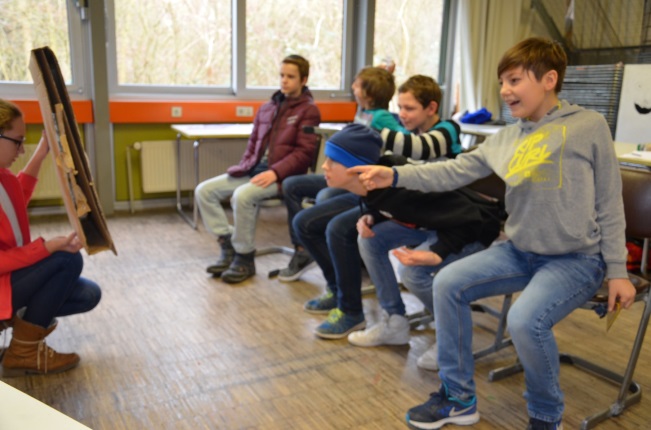 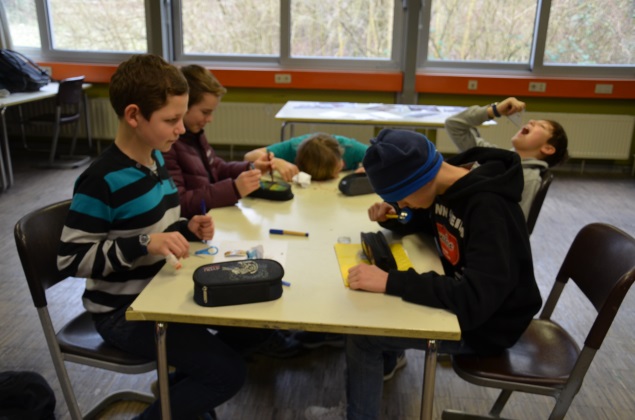  Bildquelle: ZPG Sek1 BK                                                              Bildquelle: ZPG Sek1 BKMethode 1: Anordnungen einer Figurengruppe nachstellenAnalyse und Nachstellen der Körperhaltungen in Bezug zur Gruppenkomposition Bildbeispiel wird der ganzen Gruppe vorgelegt. Die Schülergruppe untersucht die Anordnung der abgebildeten Figurengruppe, jeder erhält eine Rolle und stellt diese nach. Ein „Regisseur“ hilft der Gruppe bei der Organisation der Figurenkomposition und nimmt gegebenenfalls Korrekturen, auch im Detail,vor.Variation: Das  Bildbeispiel erhält nur eine Person (Bildhauer). Der „Bildhauer“ schafft mithilfe von einigen Schüler/innen ein „Werk“. Der Bildhauer untersucht die Anordnung der abgebildeten Figurengruppe und stellt diese mit den Gruppenmitgliedern nach. StandbildBewusstes Hineinfühlen in die eigene Haltung in Bezug zur GruppeDie einzelnen Gruppenmitglieder beschreiben ihre Haltung in Bezug zur Gruppe und das daraus resultierende Gefühl  Auguste Rodin „Die Bürger von Calais“                                         Max Ernst „Capricorne“  Bildquelle: ZPG Sek1 BK                                                                Bildquelle: ZPG Sek1 BK  Magdalena Abakanowicz „Menge“                                                 Marisol „ Der Besuch“  Bildquelle: ZPG Sek1 BK                                                                Bildquelle: ZPG Sek1 BKMögliche Weiterführung:Zu Bild 1:Bewegungsimprovisation Darstellung der Szene in weiteren Standbildern (oder als kurze Filmsequenz)Improvisation – was geschieht danach?Die Schülerinnen und Schüler führen ihre Bewegung in slow-motion weiter, indem sie sowohl auf Haltung und Ausdruck der Mitspieler als auch auf die eigene Haltung und die damit verbundene Emotion achten.Der „Regisseur“ unterstützt die Gruppe, indem er das nächst mögliche Standbild bestimmt und das Ende festlegt.  Bildquelle: ZPG Sek1 BK                                                             Bildquelle: ZPG Sek1 BK  Bildquelle: ZPG Sek1 BK                                                              Bildquelle: ZPG Sek1 BK                Zu Bild 4:FotogeschichteDie Geschichte wird in vier Standbildern festgehalten (ein Standbild vorher, zwei Standbilder danach)Improvisation – Was war vorher ?– Was geschieht danach? Die Gruppe und der Regisseur machen sich Gedanken zum Kontext dieser Szene?(Mögliche Variation: Wie kam es zu dieser Szene?) Bildquelle: ZPG Sek1 BK                                                              Bildquelle: ZPG Sek1 BK Bildquelle: ZPG Sek1 BK Bildquelle: ZPG Sek1 BK                                                              Bildquelle: ZPG Sek1 BKHinweise / mögliche weiterführende Aufgabenstellungen:Hinweise / mögliche weiterführende Aufgabenstellungen:Aktion: Szenische Darstellung, (- Film) Medien: Erfinden einer eigenen Fotogeschichte Plastik: Gruppensituationen, Angebot verschiedener MaterialienAktion: Szenische Darstellung, (- Film) Medien: Erfinden einer eigenen Fotogeschichte Plastik: Gruppensituationen, Angebot verschiedener MaterialienProzessbezogene Kompetenzen2.1 Rezeption1. sich zunehmend offen und kritisch mit eigenen Wahrnehmungen und Deutungen auseinandersetzen 2. Strategien entwickeln, um ihre Wahrnehmungen zu schärfen, ihre Imagination zu vertiefen und ihre Empfindungen differenziert zu äußern2.2 Reflexion1. sich fachspezifische Methoden und Verfahren im Umgang mit Bildern aneignen und diese zum Erkenntnisgewinn nutzen 2. ihre bildnerischen Gestaltungs- und Arbeitsprozesse beschreiben, diese hinterfragen und bewerten 3. verbale, bildhafte und handelnde Problemlösestrategien entwickeln2.3 Produktion2. gestaltende Handlungsmöglichkeiten und Aktionsformen nutzen und erproben 3. fokussiert und konzentriert bildnerisch arbeiten 4. bei der Such nach individueller Gestaltung und eigener Lösung Experimentierfreude entwickeln6. kooperative Arbeitsformen nutzen und erproben2.4 Präsentation2. verschiedene Methoden, Medien und Sozialformen einsetzen, um ihre Gestaltungs- und Arbeitsergebnisse zu zeigen, darzustellen, vorzuführen oder auszustellenInhaltsbezogene KompetenzenBild 3.2.1 (2) Bilder verbal und nonverbal untersuchen und vergleichen(4) Bilder in Beziehung zur Produktion und im Wechselspiel mit dem eigenen Tun untersuchen und dabei die enge Verbindung von Erleben und Schaffen erkennen und reflektieren(5) Bezüge zu stilistischen, kulturellen, historischen  und betrachterbezogenen Bedingungen erkennen und begründenPlastik 3.2.3.1 (4) Plastik im räumlichen, sozialen und kulturellen Kontext erfahrenAktion 3.2.4.2 (1) für einen darzustellenden Inhalt ein Handlungskonzept entwickeln und dokumentieren (z. B. Storyboard, Drehbuch)Prozessbezogene Kompetenzen2.1 Rezeption1. sich zunehmend offen und kritisch mit eigenen Wahrnehmungen und Deutungen auseinandersetzen 2. Strategien entwickeln, um ihre Wahrnehmungen zu schärfen, ihre Imagination zu vertiefen und ihre Empfindungen differenziert zu äußern2.2 Reflexion1. sich fachspezifische Methoden und Verfahren im Umgang mit Bildern aneignen und diese zum Erkenntnisgewinn nutzen 2. ihre bildnerischen Gestaltungs- und Arbeitsprozesse beschreiben, diese hinterfragen und bewerten 3. verbale, bildhafte und handelnde Problemlösestrategien entwickeln2.3 Produktion2. gestaltende Handlungsmöglichkeiten und Aktionsformen nutzen und erproben 3. fokussiert und konzentriert bildnerisch arbeiten 4. bei der Such nach individueller Gestaltung und eigener Lösung Experimentierfreude entwickeln6. kooperative Arbeitsformen nutzen und erproben2.4 Präsentation2. verschiedene Methoden, Medien und Sozialformen einsetzen, um ihre Gestaltungs- und Arbeitsergebnisse zu zeigen, darzustellen, vorzuführen oder auszustellenInhaltsbezogene KompetenzenBild 3.2.1 (2) Bilder verbal und nonverbal untersuchen und vergleichen(4) Bilder in Beziehung zur Produktion und im Wechselspiel mit dem eigenen Tun untersuchen und dabei die enge Verbindung von Erleben und Schaffen erkennen und reflektieren(5) Bezüge zu stilistischen, kulturellen, historischen  und betrachterbezogenen Bedingungen erkennen und begründenPlastik 3.2.3.1 (4) Plastik im räumlichen, sozialen und kulturellen Kontext erfahrenAktion 3.2.4.2 (1) für einen darzustellenden Inhalt ein Handlungskonzept entwickeln und dokumentieren (z. B. Storyboard, Drehbuch)